Login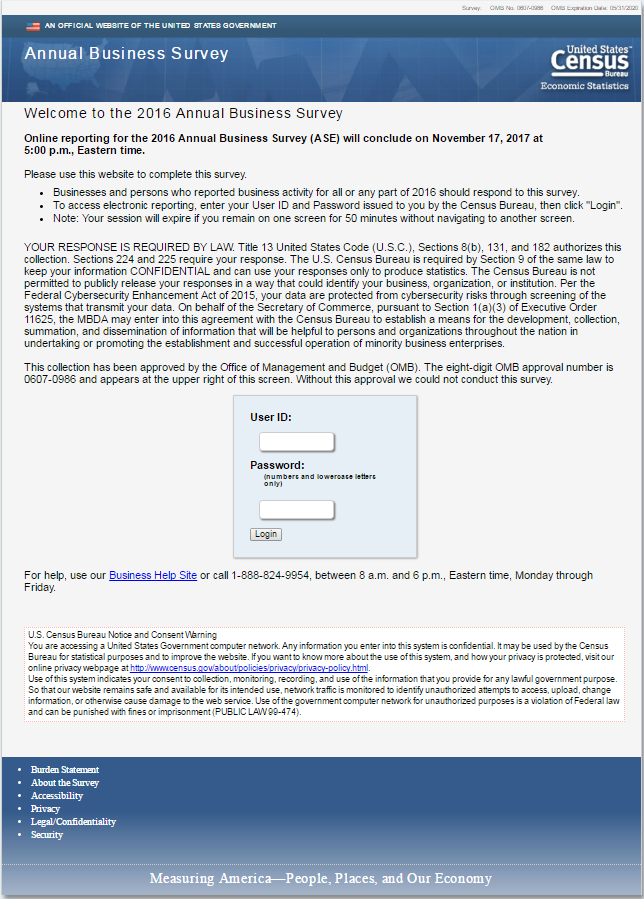 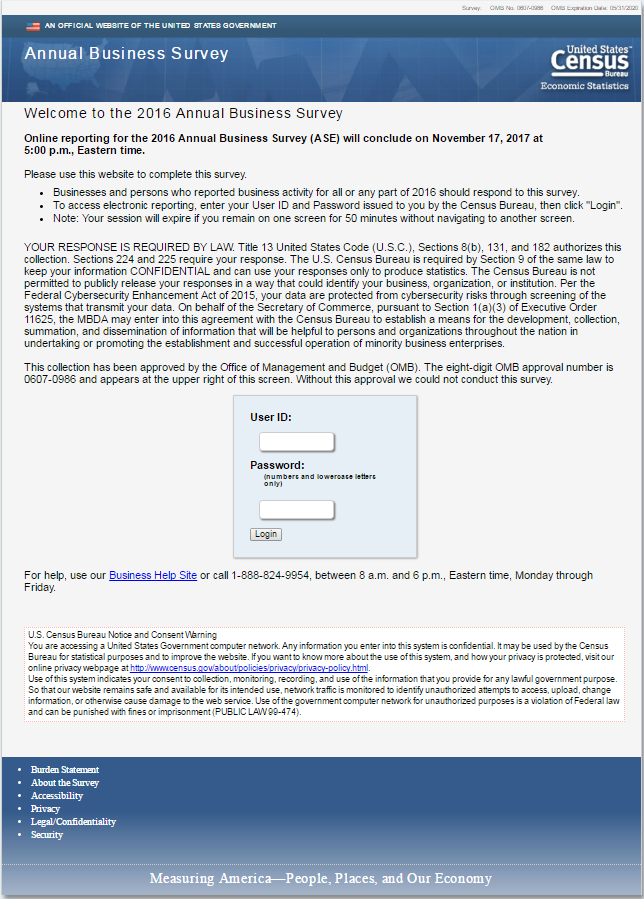 Beginning screen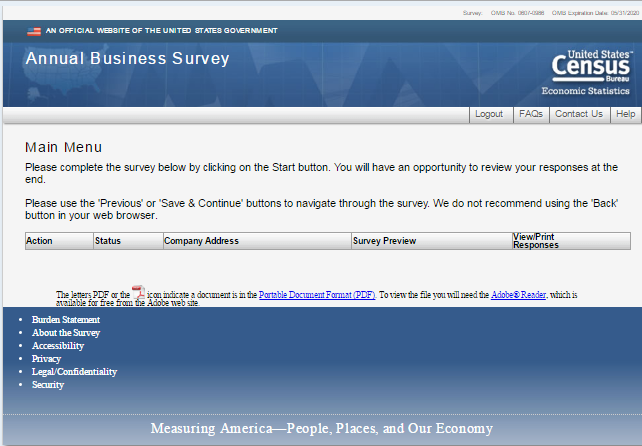 Some survey screens (a few)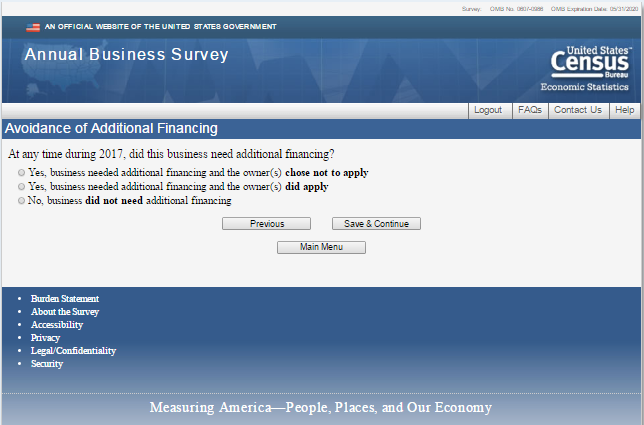 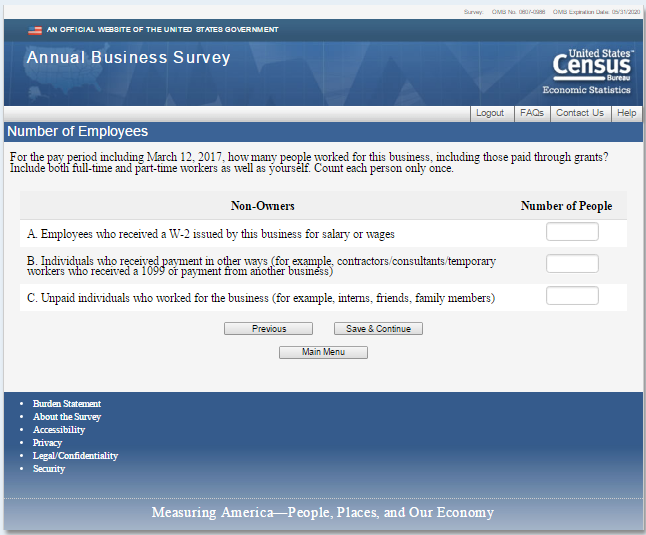 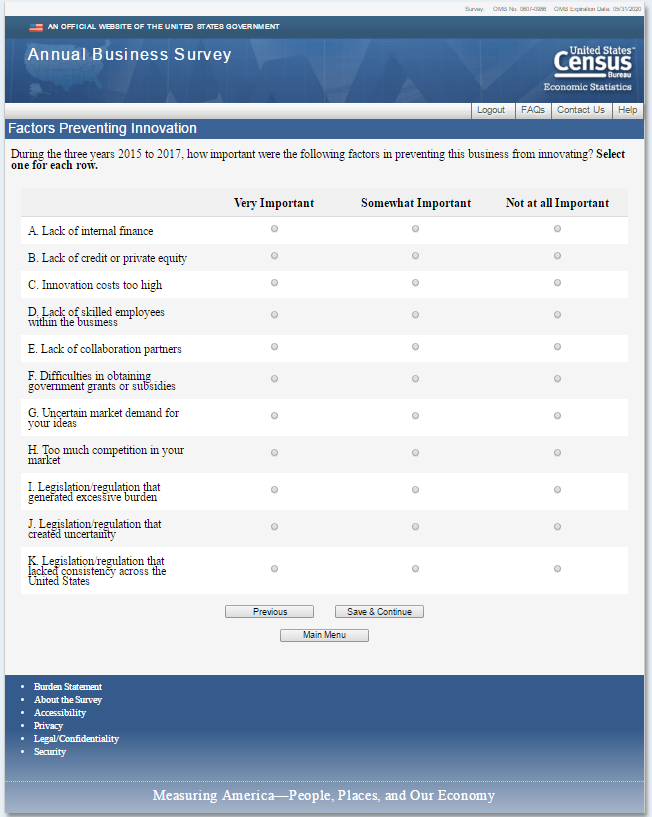 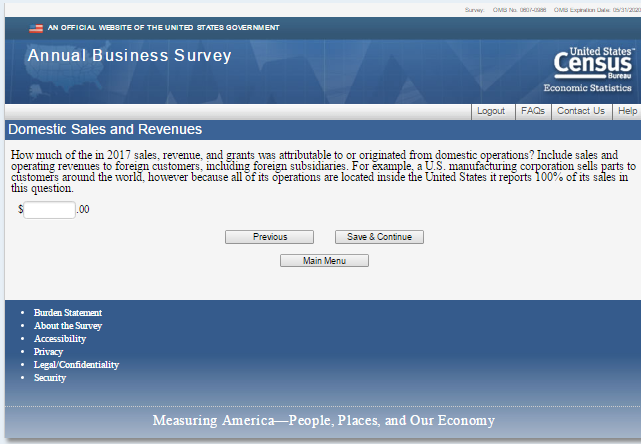 Review screen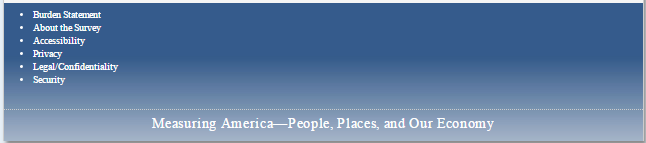 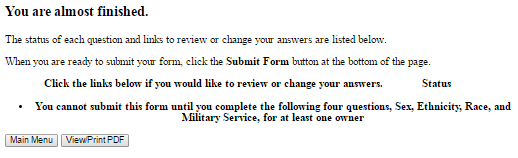 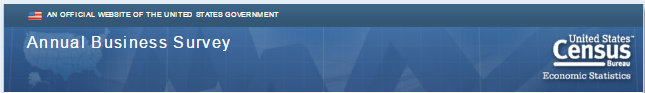 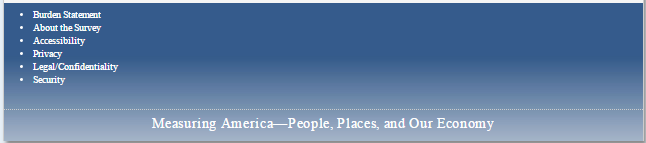 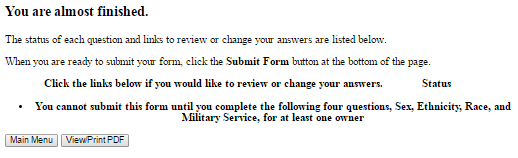 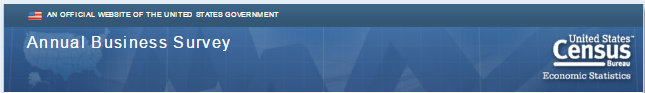 Submission screen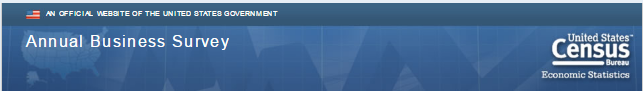 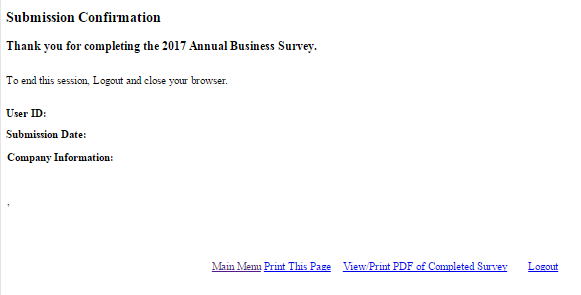 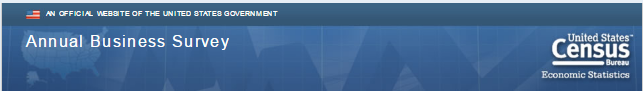 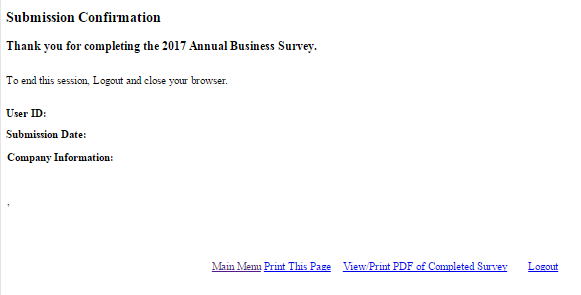 